$12,200.00STOLLER – WHILE710 3RD AVENUE EAST MOBRIDGE – GRAND CROSSING ADDN., LOT 2E, BLOCK 61RECORD #5476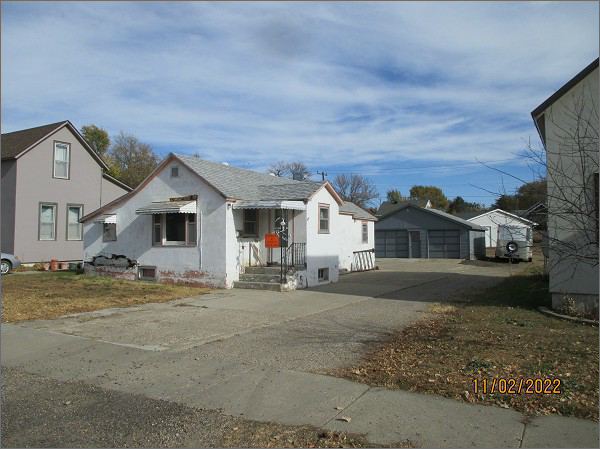 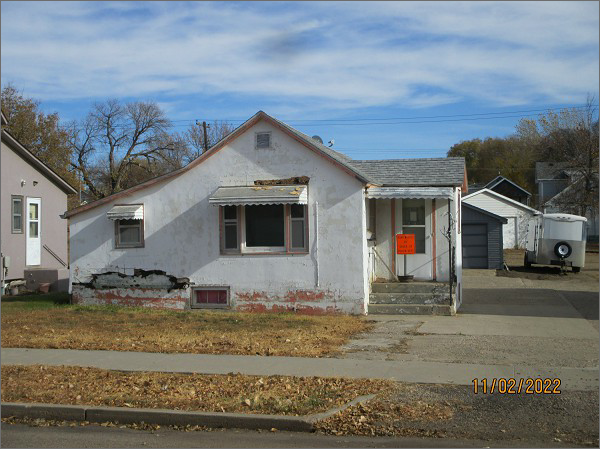 LOT SIZE: 43’ X 140’YEAR BUILT: 1920                      TYPE: SINGLE FAMILYQUALITY: FAIRCONDITION: BADLY WORNGROUND FLOOR AREA: 842 SQFTBASEMENT: 336 SQFTBEDROOMS: 2. BATHS: 1.5FIXTURES: 5                                         SOLD ON 10/13/2022 FOR $12,200ASSESSED IN 2022 AT $18,840ASSESSED IN 2017 AT $17,850